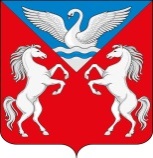 АДМИНИСТРАЦИЯ ЛЕБЯЖЕНСКОГО СЕЛЬСОВЕТАКРАСНОТУРАНСКОГО РАЙОНА КРАСНОЯРСКОГО КРАЯРАСПОРЯЖЕНИЕ23.05.2023                                         с. Лебяжье                                               № 28-рО расторжении договора социального наймамуниципального жилищного фонда       На основании ЖК РФ, заявления о расторжении договора социального найма от Косович С.Д. 1. Договор социального найма жилого помещения № 22 от 01.03.2007г., заключенный с гр. Косович Сергеем Дмитриевичем считать расторгнутым с 23.05.2023 г в связи с перезаключением договора. 2. Бухгалтеру Филимоновой А.Н. не производить начисление квартплаты за вышеуказанное жилое помещение с 23.05.2023 г.3. Контроль за исполнением распоряжения возложить на Зам.Главы сельсовета Метелеву Ю.Н.Глава Лебяженского сельсовета                                                         М.А.Назирова